Wound Care at HomeWhen caring for your wound at home, it is important to prevent and recognise early signs of infectionWhat you will need:Dressing pack - will include gauze, gloves, apron and waste bagwound dressings given by your nursePrimary dressing: Secondary dressing:Normal SalineScissor for cutting wound dressing if necessaryEmollient: QV cream for dry skin for wounds on the legsCompression stocking or wraps (ReadyWrap) for venous leg ulcersWhat you need to do:Wash your hands with soap and water thoroughly particularly in between fingers and palms of hands for at least 20 seconds.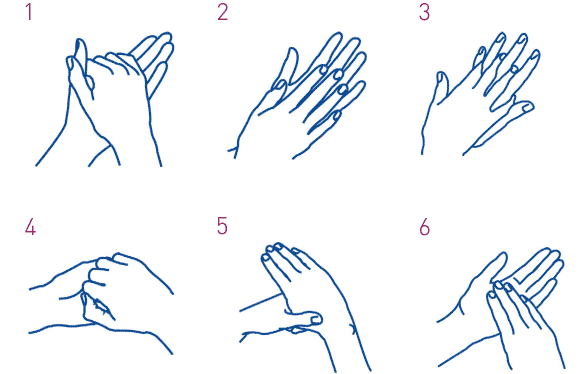 Dry hands with a clean towel/kitchen roll. Open dressing pack, apply apron provided.Remove waste bag for dirty dressings.Open new wound dressings provided by your nurse and drop them into clean opened dressing pack.*************************************************************With your clean hands remove dressing from wound without touching the inside of the previous dressing and the wound. If previous dressing stuck to wound, please soak it first with normal saline to ease removal, do not pull if stuck as this will damage the healing wound.Place this dressing into the bag provided in dressing pack.Wash hands again, this is very important to prevent infection.Apply gloves from dressing pack.Irrigate wounds and surrounding skin with normal saline Pat dry with gauze from dressing pack.Apply new dressings as directed by your nurseSeal and dispose of the waste bag appropriately into your domestic waste binRenew dressings at least twice a week. Additional things to do:Take a photo at least once a week or if noticed if there is any signs of deterioration or infection.References: https://www.gov.uk/government/publications/wuhan-novel-coronavirus-infection-prevention-and-controlhttps://www.nhs.uk/live-well/healthy-body/best-way-to-wash-your-hands/